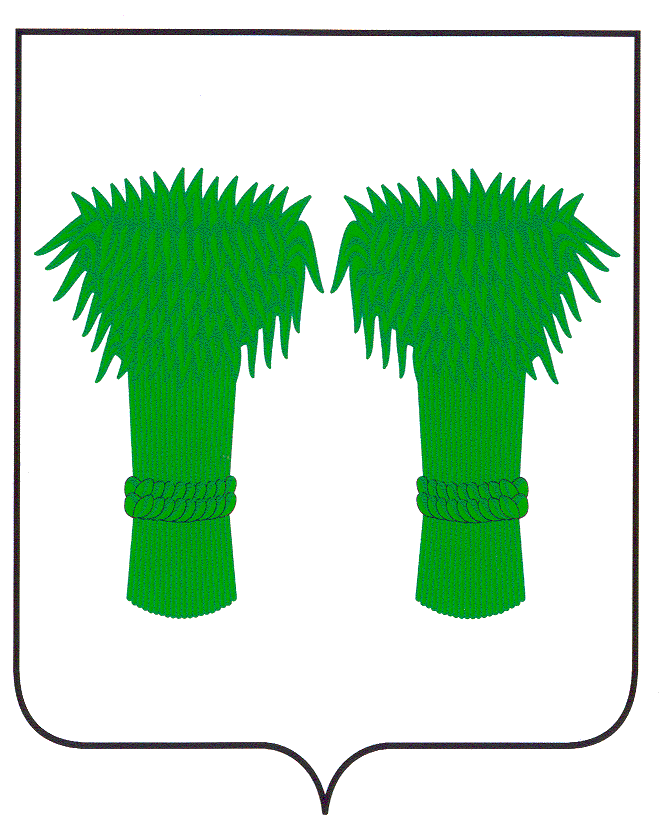 РОССИЙСКАЯ ФЕДЕРАЦИЯКОСТРОМСКАЯ ОБЛАСТЬАДМИНИСТРАЦИЯ КАДЫЙСКОГО МУНИЦИПАЛЬНОГО РАЙОНАПОСТАНОВЛЕНИЕ   « 27 » февраля 2019 года       		                                                          	 № 59Об утверждении административного регламента предоставления администрацией Кадыйского муниципального района муниципальной услуги по выдаче уведомления о соответствии (несоответствии) указанных в уведомлении о планируемом строительстве параметров объекта индивидуального жилищного строительства или садового дома установленным параметрам и допустимости (недопустимости) размещения объекта индивидуального жилищного строительства или садового дома на земельном участкеВ соответствии со ст.51.1 Градостроительного кодекса Российской Федерации, Федеральным законом от 06.10.2003 г. № 131-ФЗ «Об общих принципах организации местного самоуправления в Российской Федерации», руководствуясь Уставом муниципального образования Кадыйский муниципальный район,   администрация Кадыйского муниципального района п о с т а н о в л я е т: 1. Утвердить прилагаемый  административный регламент предоставления администрацией Кадыйского муниципального района муниципальной услуги по выдаче уведомления о соответствии (несоответствии) указанных в уведомлении о планируемом строительстве параметров объекта индивидуального жилищного строительства или садового дома установленным параметрам и допустимости (недопустимости) размещения объекта индивидуального жилищного строительства или садового дома на земельном участке (Приложение).2.	Контроль за исполнением настоящего возложить на первого заместителя главы администрации Кадыйского муниципального района.3. 	Настоящее постановление вступает в силу с момента официального опубликования. Глава администрации Кадыйского муниципального района                                                              В.В.Зайцев